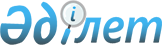 Сырым аудандық мәслихатының 2014 жылғы 6 наурыздағы № 17-7 "Сырым аудандық мәслихатының регламентін бекіту туралы" шешімінің күшін жою туралыБатыс Қазақстан облысы Сырым аудандық мәслихатының 2016 жылғы 8 шілдедегі № 4-5 шешімі      Қазақстан Республикасының 2001 жылғы 23 қаңтардағы "Қазақстан Республикасындағы жергілікті мемлекеттік басқару және өзін-өзі басқару туралы" Заңына, Қазақстан Республикасының 2016 жылғы 6 сәуірдегі "Құқықтық актілер туралы" Заңына және Батыс Қазақстан облысының әділет департаментінің 2016 жылғы 5 мамырдағы №10-14943 хатына сәйкес, аудандық мәслихат ШЕШІМ ҚАБЫЛДАДЫ:

      Сырым аудандық мәслихатының 2014 жылғы 6 наурыздағы №17-7 "Сырым аудандық мәслихатының регламентін бекіту туралы" (Нормативтік құқықтық актілерді мемлекеттік тіркеу тізілімінде №3461 тіркелген, 2014 жылғы 24 сәуірдегі "Сырым елі" газетінде жарияланған) шешімінің күші жойылды деп танылсын.


					© 2012. Қазақстан Республикасы Әділет министрлігінің «Қазақстан Республикасының Заңнама және құқықтық ақпарат институты» ШЖҚ РМК
				
      Сессия төрағасы

Р.Ихсанова

      Мәслихат хатшысы

Ш.Дуйсенгалиева
